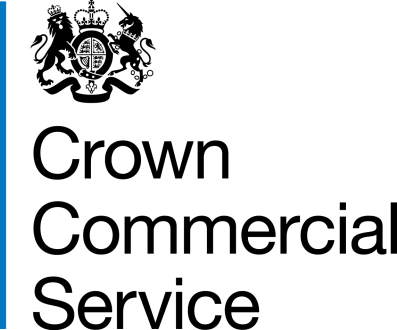          Attachment 5a- Contract Call Off Order Form                       Contract Reference: CCCC19A23 PROVISION OF FUTURE DIO PROGRAMME MANAGEMENT AND PMO SERVICESFRAMEWORK SCHEDULE 4CALL OFF ORDER FORMPART 1 – CALL OFF ORDER FORMSECTION AThis Call Off Order Form is issued in accordance with the provisions of the Framework Agreement for the provision of Future DIO Programme Management and PMO Services dated 13th June 2019(Contract Signature Date)The Supplier agrees to supply the Services specified below on and subject to the terms of this Call Off Contract. For the avoidance of doubt this Call Off Contract consists of the terms set out in this Template Call Off Order Form and the Call Off Terms.SECTION B call off contract periodServicesPROJECT Plancontract performancepersonnelPAYMENTLIABILITY and insuranceTERMINATION and exitsupplier informationOTHER CALL OFF REQUIREMENTSFORMATION OF CALL OFF CONTRACTBY SIGNING AND RETURNING THIS CALL OFF ORDER FORM (which may be done by electronic means) the Supplier agrees to enter a Call Off Contract with the Customer to provide the Services in accordance with the terms Call Off Order Form and the Call Off Terms.The Parties hereby acknowledge and agree that they have read the Call Off Order Form and the Call Off Terms and by signing below agree to be bound by this Call Off Contract.In accordance with paragraph 7 of Framework Schedule 5 (Call Off Procedure), the Parties hereby acknowledge and agree that this Call Off Contract shall be formed when the Customer acknowledges (which may be done by electronic means) the receipt of the signed copy of the Call Off Order Form from the Supplier within two (2) Working Days from such receipt.Order NumberTo be advised by Contracting Authority post awardFromMinistry of Defence("CUSTOMER")ToPA Consulting Services Ltd("SUPPLIER")Commencement Date: Monday 17th June 2019Expiry Date:End date of Initial Period: Wednesday 16th December 2020End date of Extension Period: Thursday 16th December 2021Minimum written notice to Supplier in respect of extension: 30 days2.1.  Services required: In Call Off Schedule 2 (Services)3.1. Project Plan: Not Applied4.1. Standards: In Clause 11 of the Call Off Terms4.2Service Levels/Service Credits: Not applied4.3Critical Service Level Failure:Not applied4.4Performance Monitoring: Performance will be monitored on a monthly basis. The plan for each month will be defined and agreed in advance in the previous month and will be reported on following completion of each month demonstrating deliverables completed. A review meeting will be held on the first working day of the month to confirm performance and provide evidence for invoicing.4.5Period for providing Rectification Plan: In Clause 39.2.1(a) of the Call Off Terms5.1Key Personnel: Supplier- Redacted5.2Relevant Convictions (Clause 28.2 of the Call Off Terms):Not Applied6.1Call Off Contract Charges (including any applicable discount(s), but excluding VAT): In Annex 1 of Call Off Schedule 3 (Call Off Contract Charges, Payment and Invoicing)6.2Payment terms/profile (including method of payment e.g. Government Procurement Card (GPC) or BACS):Payment will follow the attached profile using CP&F:Redacted6.3Reimbursable Expenses: All expenses incurred by the contactor in fulfilling their obligations at the designated places of work are not reimbursable. When required by the customer to travel to sites other than the designated places of work, expenses incurred will be reimbursable in line with MOD expenses policy.6.4Customer billing address (paragraph 7.6 of Call Off Schedule 3 (Call Off Contract Charges, Payment and Invoicing)):DIO Head Office, 23 Kingston Road, Sutton Coldfield. B75 7NY6.5Call Off Contract Charges fixed for (paragraph 8.2 of Schedule 3 (Call Off Contract Charges, Payment and Invoicing)):30 months from the Call Off Commencement Date.6.6Supplier periodic assessment of Call Off Contract Charges (paragraph 9.2 of Call Off Schedule 3 (Call Off Contract Charges, Payment and Invoicing)) will be carried out on:Not Applied6.7Supplier request for increase in the Call Off Contract Charges (paragraph 10 of Call Off Schedule 3 (Call Off Contract Charges, Payment and Invoicing)):Not Permitted7.1Estimated Year 1 Call Off Contract Charges:For the avoidance of doubt, the approved maximum cost of this contract shall not exceed £4,570,000.00 (excluding VAT) 7.2Supplier’s limitation of Liability (Clause 37.2.1 of the Call Off Terms);In Clause 37.2.1 of the Call Off Terms7.3Insurance (Clause 38.3 of the Call Off Terms):In Clause 38.3 of the Call Off Terms8.1Termination on material Default (Clause 42.2 of the Call Off Terms)):In Clause 42.2.1(c) of the Call Off Terms8.2Termination without cause notice period (Clause 42.7 of the Call Off Terms):In Clause 42.7 of the Call Off Terms8.3Undisputed Sums Limit:In Clause 43.1.1 of the Call Off Terms8.4Exit Management: Not applied9.1Supplier's inspection of Sites, Customer Property and Customer Assets:Not Applied9.2Commercially Sensitive Information:Not Applied10.1Recitals (in preamble to the Call Off Terms):Recitals B to ERecital C - date of issue of the Statement of Requirements: 3rd May 2019Recital D - date of receipt of Call Off Tender:  20th May 201910.2Call Off Guarantee (Clause 4 of the Call Off Terms):Not required10.3Security:Short form security requirements10.4ICT Policy:Not applied10.6Business Continuity & Disaster Recovery: In Call Off Schedule 8 (Business Continuity and Disaster Recovery)Disaster Period:For the purpose of the definition of “Disaster” in Call Off Schedule 1 (Definitions) the “Disaster Period” shall be Not Applied10.8Protection of Customer Data (Clause 35.2.3 of the Call Off Terms):In Clause 35.2.3 of the Call Off Terms10.9Notices (Clause 56.6 of the Call Off Terms):Customer’s postal address and email address: DIO Transformation and Change, Defence Infrastructure Organisation, Kingston Road, Sutton Coldfield, B75 7RLRedactedSupplier’s postal address and email address: PA Consulting Services Ltd, 10 Bressenden Place, London, SW1E 5DNRedacted10.10Transparency ReportsIn Call Off Schedule 13 (Transparency Reports)10.11Alternative and/or Additional Clauses from Call Off Schedule 14 and if required, any Customer alternative pricing mechanism:Clause 60 shall apply. Refer to Schedule 15 DEFCON’s and DEFORM’s.10.12Call Off Tender:In Schedule 16 (Call Off Tender)10.13Publicity and Branding (Clause 36.3.2 of the Call Off Terms)In Clause 36.3.2 of the Call Off Terms10.14Staff TransferNot Applied10.15Processing DataCall Off Schedule 1710.16DEFCONs and DEFFORMsDEFCON 76 Contractor's Personnel At Government Establishments [36KB PDF]DEFCON 90 Copyright [15KB PDF]DEFCON 127 Price Fixing Condition For Contracts Of Lesser Value [21KB PDF]DEFCON 501 Definitions And Interpretations [26KB PDF]DEFCON 514 Material Breach [16KB PDF]DEFCON 520 Corrupt Gifts And Payments Of Commission [56KB PDF]DEFCON 522 Payment and Recovery of Sums Due [50KB PDF]DEFCON 529 Law (English) [11KB PDF]DEFCON 531 Disclosure Of Information [26KB PDF]DEFCON 538 Severability [11KB PDF]DEFCON 566 Change Of Control Of Contractor [36KB PDF]DEFCON 604 Progress Reports [12KB PDF]DEFCON 609 Contractor's Records [19KB PDF]DEFCON 625 Co-Operation On Expiry Of Contract [11KB PDF]DEFCON 642 Progress Meetings [16KB PDF]DEFCON 647 Financial Management Information [12KB PDF] and Financial Management Information Annex A and B [147KB XLS]DEFCON 656A Termination for Convenience – Under £5M [16KB PDF]DEFCON 660 Official-Sensitive Security Requirements [19KB PDF]DEFCON 681 Decoupling Clause - Subcontracting With The Crown [11KB PDF]DEFCON 703 Intellectual Property Rights - Vesting In The Authority [25KB PDF]For and on behalf of the Supplier:For and on behalf of the Supplier:Name and TitleRedactedSignatureRedactedDate17 June 2019For and on behalf of the Customer:For and on behalf of the Customer:Name and TitleRedactedSignatureRedactedDate